 H Math 2 Mrs. Cholkar                                     Name: _______________________ Unit 4: Structure of Expressions Come to virtual tutoring on  THURSDAY! 2:30 – 3:00pmGoogle Meet Code: rcholkarClick these links: Digital MVP Book 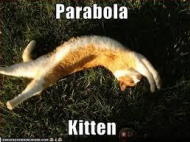 Extra Resources 1 Day Date Topic HW 1Friday, March 5th Lesson 1 Shifty “Y”s Desmos HW2 Monday, March 8thLesson 2 Transformers3 Tuesday, March 9th Lesson 3 Perfect Square RSG p. 75 #7 - 264 Wednesday, March 10thLesson 4 Completing the Square RSG p. 81 – 82 #1 – 13 5 Thursday, March 11th Lesson 5 Be There or Be RSG p. 89 – 90 #1 - 15Friday, March 12th Teacher Workday6 Monday, March 15th Review and Quest (Between a quiz and a test)7 Tuesday, March 16th Lesson 6 Factoring RSG p. 97 – 98 #2 – 30 even8 Wednesday, March 17th Lesson 7 More FactoringRSG p. 106 – 107 #4 – 7 # 8 – 22 even9 Thursday, March 18th Factoring Practice RSG p. 106 – 107  # 9 – 23 odd10 Friday, March 19th Lesson 8  Graphing Quadratics RSG p. 113 – 115 #12 – 26 even11 Monday, March 22Lesson 9 All the Forms/Review Day12 Tuesday, March 23TEST TODAY!!